Волонтеры, присоединяйтесь к АКЦИИ #СадПамяти !!!
  	С 18 марта по 22 июня в Российской Федерации в рамках празднования 75-летия Победы в Великой Отечественной войне 1941-1945 годов реализуется проект  «Сад памяти».  На территории России будет высажено 27 миллионов деревьев в память о каждом погибшем, отдавшем жизнь за Родину.
 	Как её можно поддержать, не выходя из дома? Отвечаем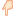 
 Посадить дерево у себя на участке, опубликовать фото саженца в социальных сетях с хештегом #СадПамятиДома и на официальном сайте акции садпамяти2020.рф нанести своё дерево на интерактивную карту https://садпамяти2020.рф/create-point

Нарисовать вместе с ребенком дерево, которое вы обязательно посадите позже, смастерить поделку, аппликацию, и рассказать, кому в будущем вы посвятите "живое дерево" на акции. И вновь не забудьте поделиться фотографиями с хештегом #СадПамятиДома в социальных сетях.

 Поделиться на своих страницах в социальных сетях рассказом о подвигах ваших родных и близких, прошедших войну. Напишите, где вы хотите посадить свое дерево в память о них, и добавьте хештег #СадПамятиДома.

 	Переходите на официальную страницу акции и изучайте, как правильно высаживать деревья, как добавить своё дерево на карту и многое другое! Ну, и конечно, присоединяйтесь! 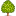 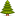 Акция продлится до 22 июня 2020 года

#СадПамяти #СадПамятиДома #ПОБЕДА75  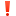 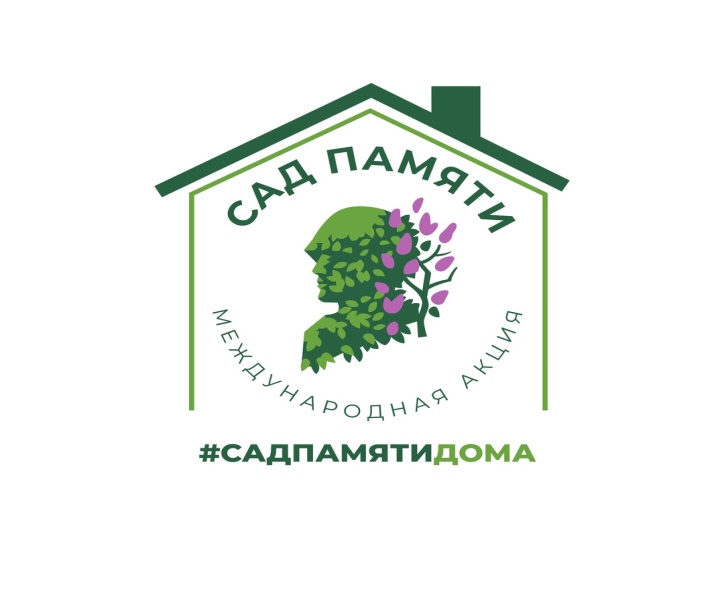 